2009 - 2010 Meeting Schedule  (Tentative) 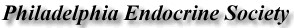 10/14/09: Leonard Wartofsky, MD. Professor of Medicine; Chairman of Department of Medicine; Washington Hospital Center, Washington, DC Title: Update from ATA Guidelines on Thyroid Nodules. 11/14/09:  ANNUAL SYMPOSIUM at the Four Seasons Symposium Title: Pituitary Disorders Mary Lee Vance, MD. Professor of Medicine and Neurosurgery; University of Virginia, Charlottesville, VA Title: Updates in Managment of Acromegaly James Evans, MD. Associate Professor of Neurosurgery; Thomas Jefferson University; Philadelphia, PA Title: Surgical Management of Sellar Tumors. .  Mark Molitch, MD. Professor of Medicine; Northwestern University; Chicago, IL Title: Growth Hormone Deficiency in Adults.  12/9/09:  Case Presentations by local Endocrinologists (New Feature!) 1/13/10: Anne Depapp, MD.  Executive Director and Global Director of Scientific Affairs for the Musculoskeletal Franchise, Merck & Co.  	 	 Title: "What’s new in Osteoporosis- Novel Therapies and Future Targets" 2/10/10: Henry Ginsberg, MD. Professor of Medicine. Columbia University, New York.  Title:  A topic within “Lipids” 3/10/10: Peter Lee, MD. Professor of Pediatrics; Penn State University, Hershey, PA  Title: Precocious Puberty 4/14/10: Edward S. Horton, MD. Professor of Medicine, Vice President, Joslin Diabetes Center Title:  The Prevention of Diabetes Mellitus: What The Studies Have Shown. 5/12/10: Fellows Presentations (+ Guest Speaker) 